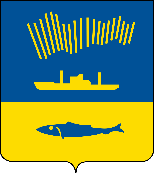 АДМИНИСТРАЦИЯ ГОРОДА МУРМАНСКАП О С Т А Н О В Л Е Н И Е                                                                                                         № О внесении изменений в постановление и приложение к постановлению администрации города Мурманска от 10.03.2015 № 659 «Об утвержденииПоложения о месте почетных захоронений городского кладбища, расположенного на 7-8 км автодороги Кола – Мурмаши»(в ред. постановлений от 06.04.2015 № 884, от 09.04.2018 № 981,                    от 08.05.2018 № 1272, от 14.09.2018 № 3126, от 19.10.2018 № 3642,                         от 17.09.2020 № 2166)В целях упорядочивания мест захоронений, выделенных для категорий граждан, указанных в Положении о месте почетных захоронений городского кладбища, расположенного на 7-8 км автодороги Кола – Мурмаши,                                 п о с т а н о в л я ю: 1. Внести следующие изменения в постановление администрации города Мурманска от 10.03.2015 № 659 «Об утверждении Положения о месте почетных захоронений городского кладбища, расположенного на 7-8 км автодороги Кола – Мурмаши» (в ред. постановлений от 06.04.2015 № 884,           от 09.04.2018 № 981, от 08.05.2018 № 1272, от 14.09.2018 № 3126, от 19.10.2018          № 3642, от 17.09.2020 № 2166):- пункт 2 постановления изложить в следующей редакции:«2. Определить место почетных захоронений городского кладбища, расположенного на 7-8 км автодороги Кола – Мурмаши:- на секторе № 31, участки 2-7;- на секторах №№ 3, 3-А, 8-А правой стороны кладбища.».2. Внести следующие изменения в приложение к постановлению администрации города Мурманска от 10.03.2015 № 659 «Об утверждении Положения о месте почетных захоронений городского кладбища, расположенного на 7-8 км автодороги Кола – Мурмаши» (в ред. постановлений от 06.04.2015 № 884, от 09.04.2018 № 981, от 08.05.2018 № 1272, от 14.09.2018 № 3126, от 19.10.2018 № 3642, от 17.09.2020 № 2166):- пункт 2 приложения дополнить абзацем следующего содержания:«- иных граждан, имевших заслуги перед государством и (или) внесших значительный вклад в развитие города Мурманска, на основании мотивированного решения комиссии по рассмотрению возможности захоронения на местах почетных захоронений.».- пункт 4 приложения изложить в следующей редакции:«4. При погребении граждан, перечисленных в п. 2 настоящего положения, на месте почетных захоронений городского кладбища по просьбе переживших их супругов, близких родственников предусматривается место для погребения умерших супругов.».3. Отделу информационно-технического обеспечения и защиты информации администрации города Мурманска (Кузьмин А.Н.) разместить настоящее постановление с приложением на официальном сайте администрации города Мурманска в сети Интернет.4. Редакции газеты «Вечерний Мурманск» (Хабаров В.А.) опубликовать настоящее постановление.5. Настоящее постановление вступает в силу со дня официального опубликования.6. Контроль за выполнением настоящего постановления возложить на заместителя главы администрации города Мурманска – председателя комитета по развитию городского хозяйства Кольцова Э.С.Глава администрации города Мурманска                                                                                 Е.В. Никора